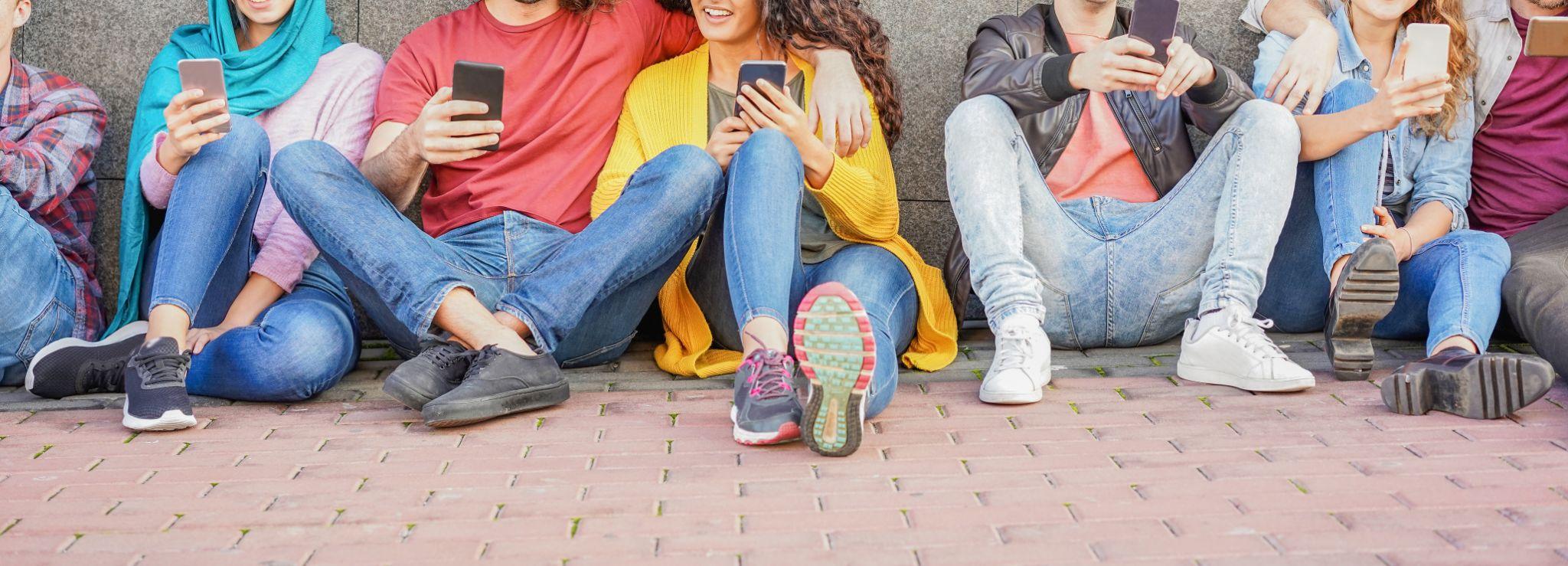 1. HANDYS IN DER SCHULE1) Welche Regeln zum Handygebrauch gibt es bei dir in der Schule?………………………………………………………………………………………………………………………………………………………………………………………………………………………………………………………………2) Was hältst du von diesen Regeln? Sind sie zu streng oder dürften sie deinetwegen noch strenger sein? Warum?………………………………………………………………………………………………………………………………………………………………………………………………………………………………………………………………………………………………………………………………………………………………………………………………………………………………………………………………………………………………………………………………3) Woran denkst du beim Thema ‚Handyverbot‘? Notiere mindestens fünfzehn Wörter, die mit dem Thema zusammenhängen. 1 ………………………………………………………… 2 …………………………………………………………3 ………………………………………………………… 4 …………………………………………………………5 ………………………………………………………… 6 …………………………………………………………7 ………………………………………………………… 8 …………………………………………………………9 ………………………………………………………… 10 …………………………………………………………4) Sammelt in der Klasse die Wörter. Verwendet eventuell www.mentimeter.com. Welche Wörter werden am häufigsten genannt? Notiert die Top 3.1 ………………………………………………………2 ………………………………………………………3 ………………………………………………………2. WORTSCHATZÜbersetze die Wörter aus der Tabelle. Übersetze zunächst die Wörter, die du schon kennst. Verwende danach ein Wörterbuch, um den Rest nachzuschlagen.Verwende die Tabelle als Worthilfe beim Text.Handy in der SchuleWas erlaubt ist – und was nichtViele Kinder und fast alle Jugendlichen haben ein Smartphone. Wir erklären, was Lehrer verbieten dürfen und was Schülern droht, die sich über solche Verbote hinwegsetzen.Kann eine Schule das Mitbringen eines Handys verbieten?		………Was Schülerinnen und Schülern erlaubt ist und was nicht, steht im Schulgesetz des jeweiligen Bundeslandes und außerdem in der Hausordnung der jeweiligen Schule. Einige Schulen erlauben das Telefonieren auf dem Schulhof oder in eigens dafür eingerichteten Zonen. Schulen können die Handynutzung in der Schulzeit einschränken oder verbieten. Sie können den Schülern aber nicht generell untersagen, Handys etwa im ausgeschalteten Zustand mit in die Schule zu bringen und sie nach der Schulzeit außerhalb des Schulgeländes anzuschalten, um mit den Eltern zu telefonieren.Darf ein Lehrer einem Schüler das Handy wegnehmen?		………Die Schulgesetze der Bundesländern erlauben Lehrern ganz allgemein, solche Maßnahmen zu ergreifen, die notwendig sind, damit ein geordneter Schulbetrieb und Unterricht stattfinden kann. Spielt ein Schüler zum Beispiel während des Unterrichts auf seinem Handy herum, klingelt das Handy oder vibriert das Gerät hörbar, weil Nachrichten eingehen, ist der Unterricht gestört. Die Wegnahme von Gegenständen ist dann zulässig. Wie lange kann das Handy einkassiert werden?			Das ist nirgends konkret geregelt. Die Wegnahme darf nur solange dauern, wie sie erforderlich und angemessen ist, um die Störung des Schulunterrichts durch das Mobiltelefon zu unterbinden. In der Regel wird die Schule das Handy also spätestens nach dem Unterrichtstag herausgeben müssen.Und wenn Schüler ein Handy bei der Klassenarbeit nutzen?Handys eignen sich bestens als elektronischer Spickzettel. Schüler, die Lösungen während einer Klausur googeln, begehen einen Täuschungsversuch. Die Prüfung oder mindestens einen Teil davon bewertet der Lehrer dann mit der Note 6. Eine Schule kann verlangen, dass die Mobilfunktelefone während einer Klassenarbeit auf dem Lehrerpult liegen. Schon das bloße Mitführen eines angeschalteten Handys in der Handtasche während einer Prüfung kann als „Mitführen eines nicht zugelassenen Hilfsmittels“, und damit als Täuschungshandlung gewertet werden. Allerdings gilt das nur, wenn die Schule die Schüler vor Beginn der Prüfungen klar und unmissverständlich über das Handyverbot und die Sanktionen hingewiesen hat.Quelle: www.test.de (bearbeitet)3. LESENLies den Text und beantworte die Fragen auf Deutsch.1	Die ersten zwei Fragen des Textes sind geschlossene Fragen. Könnte man, dem Text nach, die Fragen mit ‚Ja‘ oder ‚Nein‘ beantworten? Notiere hinter der Frage ‚Ja‘ oder ‚Nein‘.2	Ist es dem Text nach als Schule erlaubt, alle Formen von Smartphones und Smartwatches zu verbieten? Erkläre.………………………………………………………………………………………………………………………………………………………………………………………………………………………………………………………………3	Wann darf ein Lehrer/eine Lehrerin ein Handy wegnehmen?………………………………………………………………………………………………………………………………………………………………………………………………………………………………………………………………4	Eine Situation: Es ist Freitagmittag. Eine Schülerin spielt ein Game auf dem Handy während der Unterrichtsstunde. Die Lehrerin nimmt das Handy weg und behält es als Strafe über das Wochenende. Ist das, dem Text nach, erlaubt?………………………………………………………………………………………………………………………………………………………………………………………………………………………………………………………………5	Wo und wie dürfen SchülerInnen das Handy während einer Prüfung aufbewahren?………………………………………………………………………………………………………………………………………………………………………………………………………………………………………………………………4. SCHREIBENDu wirst demnächst an einem Austauschprogramm mit einer deutschen Schule teilnehmen. Dein(e) AustauschpartnerIn hat dich gefragt, wie bei euch in der Schule das Handyverbot geregelt ist. Schreibe deinem/deiner AustauschpartnerIn eine informelle E-Mail. Du schreibst:- eine Anrede;- eine kurze Einleitung;- über die Regeln an deiner Schule und was du davon hältst;- wie deine Schule deiner Meinung nach am besten mit Handys umgehen könnte;- einen Schluss;- einen Gruß.………………………………………………………………………………………………………………………………………………………………………………………………………………………………………………………………………………………………………………………………………………………………………………………………………………………………………………………………………………………………………………………………………………………………………………………………………………………………………………………………………………………………………………………………………………………………………………………………………………………………………………………………………………………………………………………………………………………………………………………………………………………………………………………………………………………………………………………………………………………………………………………………………………………………………………………………………………………………………………………………………………………………………………………………………………………………………………………………………………………………………………………………………………………………………………………………………………………………………………………………………………………………………………………………………………………………………………………………………………………………………………………………………………………………………………………………………………………………………………………………………………………………………………………………………………………………………………………………………………………………………………………………………………………………………………………………………………………………………………………………………………………………………………………………………………………………………………………………………………………………………………………………………………………………………………………………………………………………………………………………………………………………………………………………………………………………………………………………………………………………………………………………………………………………………………………………………………………………………………………………………………………………………………………………………………………………………………………………………………………………………………………………………………………………………………………………………………………………………………………………WorthilfeWorthilfefasthinwegsetzenerlaubtjeweiligdas Schulgeländeeinschränkenuntersagendas Gesetzdie Nachrichtenerforderlichder Spickzettelbewerten[die Note] 6die Täuschungdie Klassenarbeitdas Lehrerpult